Publicado en  el 08/09/2016 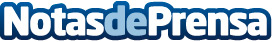 AGROSMARTcoop reunirá a cooperativas agroalimentarias de España, Portugal y FranciaEntre las cooperativas participará CICYTEX, el Centro de Investigación Tecnológico y Científico de Extremadura, la Universidad de Trçás-os-montes e Alto Douro, UTAD, de Portugal y la ASsociation des Régions Européennes des Produits d'Origine, AREPODatos de contacto:Nota de prensa publicada en: https://www.notasdeprensa.es/agrosmartcoop-reunira-a-cooperativas Categorias: Internacional Extremadura Industria Alimentaria Universidades http://www.notasdeprensa.es